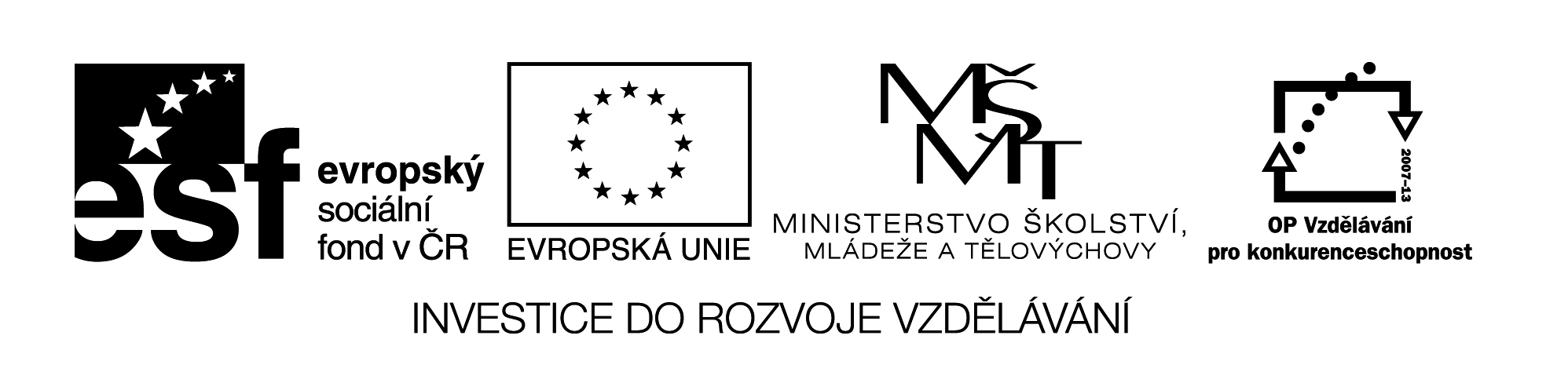 Karty rozstříhej, pracuj podle zadání a svoji práci zhodnoť :Sestav čísla pomocí karet, pak zakresli :23413512								Hodnocení: Sestav příklady, pak vypočítej:20 + 1 = _____30 + 8 = _____60 + 5 = _____50 + 4 = _____					Hodnocení:Zapiš kolik potřebuješ jednotek a desítek pro daná čísla :99 		desítek ____		jednotek _____84		desítek ____		jednotek _____100		desítek ____		jednotek _____6		desítek ____		jednotek _____								Hodnocení:Jméno: _________________________Název materiálu : VY_32_INOVACE_235Anotace : Žáci si připraví (rozstříhají) karty na desítky a jednotky. Společně s nimi můžeme pracovat na podobných úkolech jako v pracovním listě nejprve ústně. Po pochopení způsobu práce, žáci samostatně vyplňují pracovní list a zároveň provádí sebehodnocení. Smajlík – úkol byl jednoduchý, blesk – úkol byl složitý.Autor : Mgr. Alena NovákováJazyk : českýOčekávaný výstup : žáci čtou a zapisují přirozená čísla do 100, provádí početní operace - sčítáníSpeciální vzdělávací potřeby : Klíčová slova : jednotky, desítky, stovky, sčítáníDruh učebního materiálu :  pracovní listyDruh interaktivity :  stříhání, pozorování, skládání a zakreslováníCílová skupina : žáci II. TřídyStupeň a typ vzdělávání : základní vzdělávání – I. stupeň – I. obdobíTypická věková skupina : 7-8 letCelková velikost : 22 kB101011101011101011101011101011